Воспитательная программашколы-лицея № 28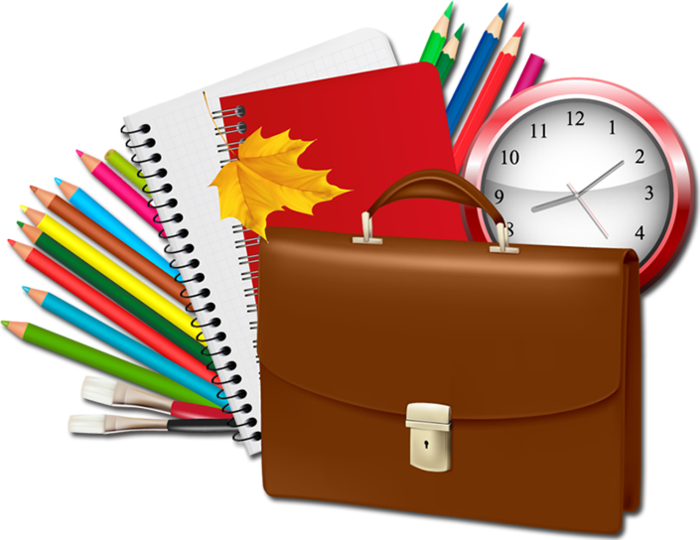 Воспитательная программашколы-лицея № 28 Согласно  методической теме «Формирование ключевых образовательных компетенций учащихся в условиях профильного обучения . »  основной целью воспитательной работы в школе-лицее № 28 выступает личность, способная строить жизнь,  достойную человека и формирование ключевых компетенций у учащихся Педагоги школы помогают личности в раскрытии её интеллектуальных, творческих способностей через:Г – гуманизм;А – азбука жизни;Р –  развитие;М – мировоззрение;О – образование;Н – наука;И – искусство;Я – личность. Программа опирается на изучение потребностей обучающихся: целостное интеллектуальное, социальное и культурное развитии; освоение фундаментальных основ современного гуманитарного, естественно-научного знания, достижение требований государственного образовательного стандарта, формирование социального опыта, осознание социально-профессиональных мотиваций, расширение возможных направлений полноценного созидательного участия в культурной жизни школы и общества в целом; и их родителей (законных представителей): комфортная гуманистическая школьная среда, обеспечивающая формирование позитивных, познавательных и жизненных мотиваций детей, качественное образование, развитие способностей учащихся, подготовка их к решению жизненных и профессиональных проблем.Цель и задачи воспитания	Цель: воспитание, социально-педагогическая поддержка становления и развития высоконравственного, ответственного, инициативного и компетентного гражданина КЫРГЫЗСТАНАЗадачи: В области формирования личностной культуры:формирование способности к духовному развитию на основе традиционных нравственных установок и моральных норм, непрерывного образования, самовоспитания и универсальной духовно-нравственной компетенции — «становиться лучше»;укрепление нравственности; формирование основ нравственного самосознания личности (совести); формирование нравственного смысла учения, социально ориентированной и общественно полезной деятельности;формирование морали — осознанной обучающимся необходимости поведения, ориентированного на благо других людей и определяемого традиционными представлениями о добре и зле, справедливом и несправедливом, добродетели и пороке, должном и недопустимом; усвоение обучающимся базовых национальных ценностей, духовных традиций народа Кыргызхстанаукрепление у подростка позитивной нравственной самооценки, самоуважения и жизненного оптимизма;развитие эстетических потребностей, ценностей и чувств;развитие способности открыто выражать и отстаивать свою нравственно позицию; развитие самостоятельности; развитие трудолюбия; осознание нравственного значения будущего профессионального выбора; осознание подростком ценности человеческой жизни; формирование экологической культуры, культуры здорового и безопасного образа жизни.В области формирования социальной культуры:формирование  гражданской идентичности (идентичность члена семьи, школьного коллектива, территориально-культурной общности, этнического сообщества, ); чувства личной ответственности за Отечество;развитие патриотизма и гражданской солидарности;развитие навыков и умений организации и осуществления сотрудничества с педагогами, сверстниками, родителями, старшими и младшими в решении личностно и социально значимых проблем;формирование у подростков первичных навыков успешной социализации;формирование у подростков социальных компетенций;укрепление доверия к другим людям, институтам гражданского общества, государству, развитие доброжелательности и эмоциональной отзывчивости, понимания и сопереживания другим людям, приобретение опыта оказания помощи другим людям;усвоение гуманистических и демократических ценностных ориентаций;формирование осознанного и уважительного отношения к традиционным религиям и религиозным организациям КЫРГЫЗСТАНА , к вере и религиозным убеждениям других людей;формирование культуры межэтнического общения, уважения к культурным, религиозным традициям, образу жизни представителей народов КЫРГЫЗСТАНА.В области формирования семейной культуры:укрепление отношения к семье как основе  общества; формирование представлений о значении семьи для устойчивого и успешного развития человека; укрепление у обучающегося уважительного отношения к родителям, осознанного, заботливого отношения к старшим и младшим; усвоение нравственных ценностей семейной жизни;формирование начального опыта заботы о социально-психологическом благополучии своей семьи; знание традиций своей семьи, культурно-исторических и этнических традиций семей своего народа.Задачи воспитания на ступени основного общего образования классифицированы по направлениям, которые связаны между собой, дополняют друг друга и обеспечивают развитие личности на основе отечественных духовных, нравственных и культурных традиций КЫРГЫЗСТАНА:•  воспитание гражданственности, патриотизма, уважения к правам, свободам и обязанностям человека (гражданско-патриотическое воспитание) «Я - гражданин КЫРГЫЗСТАНА»; • воспитание социальной ответственности и компетентности (социальное воспитание) •  воспитание нравственных чувств, убеждений, этического сознания    (нравственное воспитание); •  воспитание экологической культуры, культуры здорового и безопасного образа жизни    (экологическое воспитание) «В здоровом теле – здоровый дух»;•  воспитание трудолюбия, сознательного, творческого отношения к образованию, труду и жизни, подготовка к сознательному выбору профессии      (трудовое воспитание) «Труд есть жизнь человека»;• воспитание ценностного отношения к прекрасному, формирование основ эстетической культуры (художественно-эстетическое воспитание) «Как прекрасен этот мир».Базовые национальные ценности (патриотизм, гражданственность, семья, традиционные российские религии и др.) и воспитательный идеал определяют выбор приоритет  гражданско-патриотического направления в качестве приоритетного в духовно-нравственном развитии, воспитании и социализации личности гражданина КЫРГЫЗСТАНА.СИСТЕМА РАБОТЫ ЗАМЕСТИТЕЛЯ ДИРЕКТОРАШКОЛЫ ПО ВОСПИТАТЕЛЬНОЙ РАБОТЕМОДЕЛЬ ВЫПУСКНИКА↓		   │		│		│	       ПРИОРИТЕТНЫЕ  НАПРАВЛЕНИЯ В  ВОСПИТАТЕЛЬНОЙ  РАБОТЕОсновные направленияЦенностные основыВоспитание гражданственности, патриотизма, уважения к правам,свободам и обязанностям человекалюбовь  к Кыргызстану, своему народу,  своему краю, гражданское общество, поликультурный  мир, свобода личная  и национальная, доверие к людям,  институтам государства и гражданского общества, социальная  солидарность, мир во всём  мире, многообразие  и уважение  культур и народов, соблюдение и создание традиций школы, классаВоспитание социальной ответственности и компетентностисамоуправление в классе и школе, правовое государство, демократическое государство, социальное государство, закон и правопорядок, социальная компетентность, социальная ответственность, служение Отечеству, ответственность за настоящее и будущее своей страныВоспитание нравственных чувств, убеждений, этического сознаниянравственный выбор;  ; справедливость; милосердие; честь; достоинство; уважение родителей; уважение достоинства другого человека, равноправие, ответственность,  забота о старших и младших; свобода совести и вероисповедания; толерантность, представление о светской этике, ;  духовно-нравственное развитие личностиВоспитание экологической культуры, культуры здорового и безопасного образа жизниэкологическая безопасность; экологическая грамотность; физическое, физиологическое, репродуктивное, психическое, социально-психологическое,духовное здоровье; экологическая ответственность; социальное партнёрство для улучшения экологического качества окружающей среды; устойчивое развитие общества в гармонии с природойВоспитание трудолюбия, сознательного, творческого отношения к образованию, труду и жизни, подготовка к сознательному выбору профессиинравственный смысл учения и самообразования, интеллектуальное развитие личности; уважение к труду и людям труда; нравственный смысл труда, творчество и созидание; целеустремлённость и настойчивость, бережливость, выбор профессииВоспитание ценностного отношения к прекрасному, формированиеоснов эстетической культуры — эстетическое воспитаниекрасота, гармония, духовный мир человека, самовыражение личности в творчестве и искусстве, эстетическое развитие личности.Методическая работаЗадачиОказание методической помощи классным руководителям Изучение и обобщение опыта работы классных руководителей;Оказание методической помощи классным руководителям в работе с классом.Работа кружков и спортивных секцийЗадачиСохранение традиционно работающих кружков и секций;Привлечение кружковцев к общешкольным мероприятиям;Контроль за работой кружков и секций;Контроль за воспитательным процессомЗадачиСоблюдать подотчетность всех частей воспитательного процесса.Выявлять недостатки в воспитательной работе и работать над их устранением.